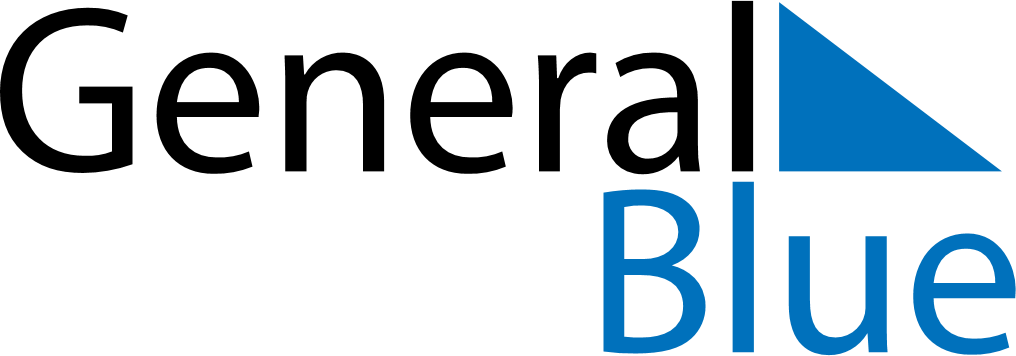 November 2018November 2018November 2018BrazilBrazilSUNMONTUEWEDTHUFRISAT123All Souls’ Day4567891011121314151617Republic Day18192021222324252627282930